出展企業 募集要領鳥取県産業振興機構では、【】のジェトロジャパンパビリオンに出展し、への販路開拓を目指す食品事業者の皆様を支援いたします。是非、この機会をご活用ください。□募集要項□応募方法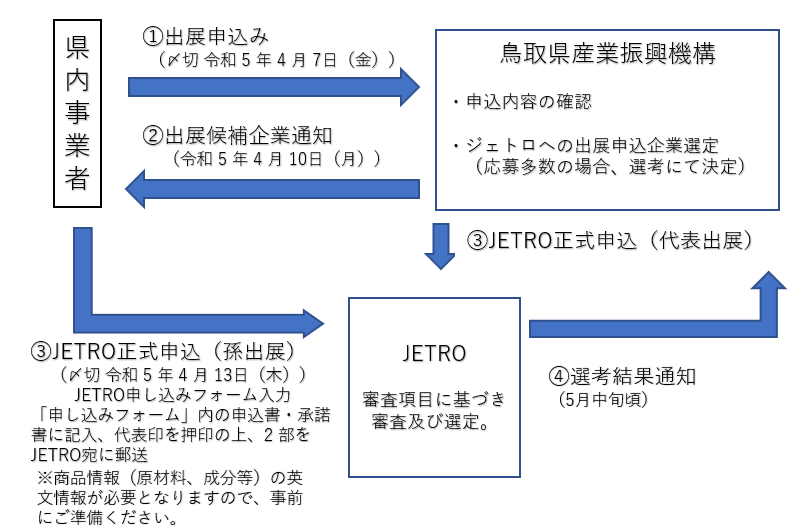 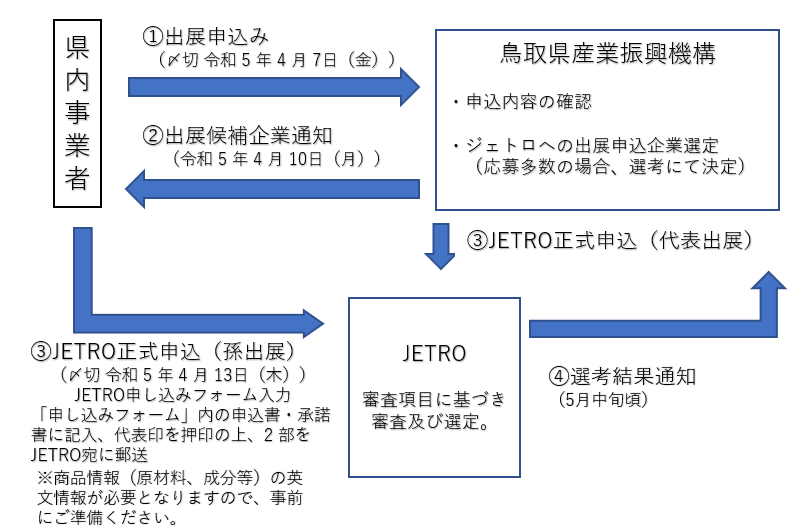 □参考情報ジャパンパビリオン 出品案内書□申込・問合せ先